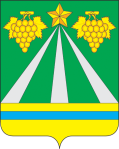 АДМИНИСТРАЦИЯ МУНИЦИПАЛЬНОГО ОБРАЗОВАНИЯ КРЫМСКИЙ РАЙОНПОСТАНОВЛЕНИЕот 07.02.2023	№ 296город КрымскОб утверждении Порядка предоставления мер поддержки детям военнослужащих, призванных по мобилизации, добровольцев, принимающих участие в специальной военной операции в Вооруженных Силах Российской Федерации, и детям военнослужащих, призванных по мобилизации, добровольцев, погибших в специальной военной операции в Вооруженных Силах Российской ФедерацииВ соответствии со статьей 65 Федерального Закона Российской Федерации от 29 декабря 2012 года № 273-ФЗ «Об образовании в Российской Федерации», федеральными законами от 31 мая 1996 № 61-ФЗ «Об обороне», от 26 февраля 1997 года № 31-ФЗ «О мобилизационной подготовке и мобилизации в Российской Федерации», от 28 марта 1998 года № 53-ФЗ «О воинской обязанности и военной службе», на основании Указа Президента Российской Федерации от 21 сентября 2022 года № 647 «Об объявлении частичной мобилизации в Российской Федерации»,  п о с т а н о в л я ю:  1. Утвердить Порядок предоставления мер поддержки детям военнослужащих, призванных по мобилизации, добровольцев, принимающих участие в специальной военной операции в Вооруженных Силах Российской Федерации, и детям военнослужащих, призванных по мобилизации, добровольцев, погибших в специальной военной операции в Вооруженных Силах Российской Федерации (приложение).2. Постановление администрации муниципального образования Крымский район от 23 ноября 2022 года № 3414 «Об утверждении Порядка предоставления мер поддержки детям военнослужащих, призванных по мобилизации, добровольцев, принимающих участие в специальной военной операции в Вооруженных Силах Российской» признать утратившим силу.3. Отделу по взаимодействию со СМИ администрации муниципального образования Крымский район (Безовчук) обнародовать настоящее постановление путем размещения на официальном сайте администрации муниципального образования Крымский район www.krymsk-region.ru, зарегистрированном в качестве средства массовой информации. 4. Контроль за выполнением настоящего постановления возложить на заместителя главы муниципального образования Крымский район      П.А.Прудникова.5. Постановление вступает в силу после официального обнародования.Исполняющий обязанности первого заместителя главы муниципального образования Крымский район                                                               А.В. Куксенко                        ПРИЛОЖЕНИЕ 
к постановлению администрации
муниципального образованияКрымский район
от ____________ №__________ПОРЯДОК предоставления мер поддержки детям военнослужащих, призванных по мобилизации, добровольцев, принимающих участие в специальной военной операции в Вооруженных Силах Российской Федерации, и детям военнослужащих, призванных по мобилизации, добровольцев, погибших в специальной военной операции в Вооруженных Силах Российской Федерации1. Настоящий Порядок регламентирует предоставление на территории муниципального образования Крымский район мер поддержки детям военнослужащих, призванных по мобилизации, добровольцев, принимающих участие в специальной военной операции в Вооруженных Силах Российской Федерации, и детям военнослужащих, призванных по мобилизации, добровольцев, погибших в специальной военной операции в Вооруженных Силах Российской Федерации (далее – мобилизованные граждане) в соответствии с Указом Президента Российской Федерации от  21 сентября 2022 года № 647 «Об объявлении частичной мобилизации в Российской Федерации» (далее – Порядок) и определяет условия и процедуру их обеспечения.2. Мерой поддержки детям военнослужащих, призванных по мобилизации, добровольцев, принимающих участие в специальной военной операции в Вооруженных Силах Российской Федерации, и детям военнослужащих, призванных по мобилизации, добровольцев, погибших в специальной военной операции в Вооруженных Силах Российской Федерации, является предоставление двухразового бесплатного горячего питания, предусматривающего наличие горячего блюда, не считая горячего напитка, за счет средств муниципального бюджета, обучающимся по образовательным программам начального общего, основного общего и среднего общего образования в  муниципальных общеобразовательных организациях муниципального образования Крымский район.3. Настоящий Порядок распространяется на обучающихся в муниципальных бюджетных образовательных организациях муниципального образования Крымский район, осваивающих программы начального общего, основного общего и среднего общего образования (далее – обучающиеся). 4. Бесплатное двухразовое горячее питание (далее – бесплатное питание) предоставляется обучающимся ежедневно при посещении образовательной организации в учебные дни, за исключением выходных и нерабочих праздничных дней, дней каникул и периода временного отсутствия, в соответствии с режимом работы образовательной организации и календарным учебным графиком в соответствии с требованиями санитарно-эпидемиологического законодательства. Расчет стоимости предоставляемого питания осуществляется в соответствии с бюджетными ассигнованиями, предусмотренными на эти цели в бюджете муниципального образования Крымский район.5. Для рассмотрения вопроса о предоставлении бесплатного питания один из родителей (законных представителей) обучающегося (далее – заявитель) представляет в общеобразовательную организацию следующие документы:1) заявление по форме, определенной приложением к настоящему Порядку;2) копию документа, удостоверяющего личность заявителя;3) копии документов, подтверждающих степень родства обучающегося и мобилизованного гражданина (свидетельство о рождении, свидетельство об установлении отцовства и иные документы, свидетельствующие о степени родства обучающегося и гражданина, акт органа опеки и попечительства о назначении опекуна или попечителя);4) копию справки о призыве гражданина на военную службу по мобилизации либо о заключении контракта об участии в специальной военной операции в Вооруженных Силах Российской Федерации в соответствии с Указом Президента Российской Федерации от 21 сентября 2022 года № 647 «Об объявлении частичной мобилизации в Российской Федерации»;5) согласие на обработку персональных данных.6) свидетельство о смерти военнослужащего, призванного по мобилизации, добровольца, погибшего в специальной военной операции в Вооруженных Силах Российской Федерации. При приеме документов, указанных в подпунктах 2–3 настоящего пункта, руководитель общеобразовательной организации сличает копию с оригиналом, ставит отметку «копия верна», свою подпись, фамилию, дату сверки. 6. Документы, предусмотренные пунктом 5 настоящего Порядка, поданные в общеобразовательную организацию, рассматриваются руководителем в день предоставления документов.7. По результатам рассмотрения заявления в части обеспечения бесплатным питанием, при отсутствии оснований для отказа в предоставлении питания, предусмотренных пунктом 10 настоящего Порядка, руководитель общеобразовательной организации издает приказ о предоставлении двухразового бесплатного горячего питания.8. Приказ об обеспечении обучающегося двухразовым бесплатным горячим питанием издается руководителем общеобразовательной организации в течение трёх рабочих дней с момента подачи заявления и предоставляется в течение одного рабочего дня в муниципальное казенное учреждение «Централизованная бухгалтерия администрации муниципального образования Крымский район» (далее – МКУ ЦБ).9. Предоставление бесплатного питания начинается со дня, следующего за днем издания приказа о предоставлении бесплатного питания, предусмотренного пунктом 8 настоящего Порядка.10. Основаниями для принятия руководителем общеобразовательной организации решения об отказе в предоставлении бесплатного питания обучающемуся являются:1) непредставление или предоставление не в полном объеме документов, указанных в пункте 5 настоящего Порядка;2) гражданин не является родителем (законным представителем) обучающегося;3) наличие в предоставленных документах недостоверных сведений.11. Бесплатное питание предоставляется на срок военной службы мобилизованного гражданина, принимающего участие в специальной военной операции в Вооруженных Силах Российской Федерации.12.  Детям военнослужащих, призванных по мобилизации, добровольцев, погибших в специальной военной операции в Вооруженных Силах Российской Федерации, льгота предоставляется на период посещения образовательной организации.13. Предоставление  бесплатного питания обучающегося прекращается в случае окончания военной службы мобилизованного гражданина, принимающего участие в специальной военной операции в Вооруженных Силах Российской Федерации.При наличии обстоятельства, указанного в настоящем пункте, заявитель обязан не позднее следующего дня со дня наступления данного обстоятельства письменно уведомить общеобразовательную организацию.Предоставление питания прекращается со дня, следующего за днем подачи письменного уведомления, предусмотренного абзацем вторым настоящего пункта.В случае возникновения ситуаций, требующих уточнения данных о прекращении военной службы мобилизованного гражданина, муниципальное казенное учреждение МКУ ЦБ вправе запросить такие сведения у Военного комиссариата Крымского муниципального района Краснодарского края в порядке межведомственного взаимодействия.Начальник управления образования                                                 Н.М.ВасиленкоПРИЛОЖЕНИЕк Порядку предоставления мер поддержки детям военнослужащих, призванных по мобилизации, добровольцев, принимающих участие в специальной военной операции в Вооруженных Силах Российской Федерации, и детям военнослужащих, призванных по мобилизации, добровольцев, погибших в специальной военной операции в Вооруженных Силах Российской ФедерацииФормазаявления о предоставлении бесплатного питаниядетям военнослужащих, призванных по мобилизации, добровольцев, принимающих участие в специальной военной операции в Вооруженных Силах Российской Федерации, и детям военнослужащих, призванных по мобилизации, добровольцев, погибших в специальной военной операции в Вооруженных Силах Российской ФедерацииДиректору ________________________________                             ____________________________________________                               (Ф.И.О. родителя/законного представителя)                             ____________________________________________                             ____________________________________________                                  (Ф.И.О., число, месяц, год рождения                                             обучающегося)                             ____________________________________________                             ____________________________________________                                        (адрес места жительства)                             ____________________________________________                                        (контактный телефон)ЗАЯВЛЕНИЕ     Прошу предоставить моему ребенку ___________________________________________________________________________________________________________,                      (Ф.И.О. ребенка полностью)ученику/це _______ класса:───────────────────────────────────────────────────────бесплатное питание                                   ──────────────────────────────────────────────────────────────────────────────────────────────────────────────     К заявлению прилагаю:     1) _________________________________________________________________     2) _________________________________________________________________     3) _________________________________________________________________     4) _________________________________________________________________     ___________________                           ______________________            (дата)                                                                                     (подпись)Начальник управления образования                                                Н.М. Василенко